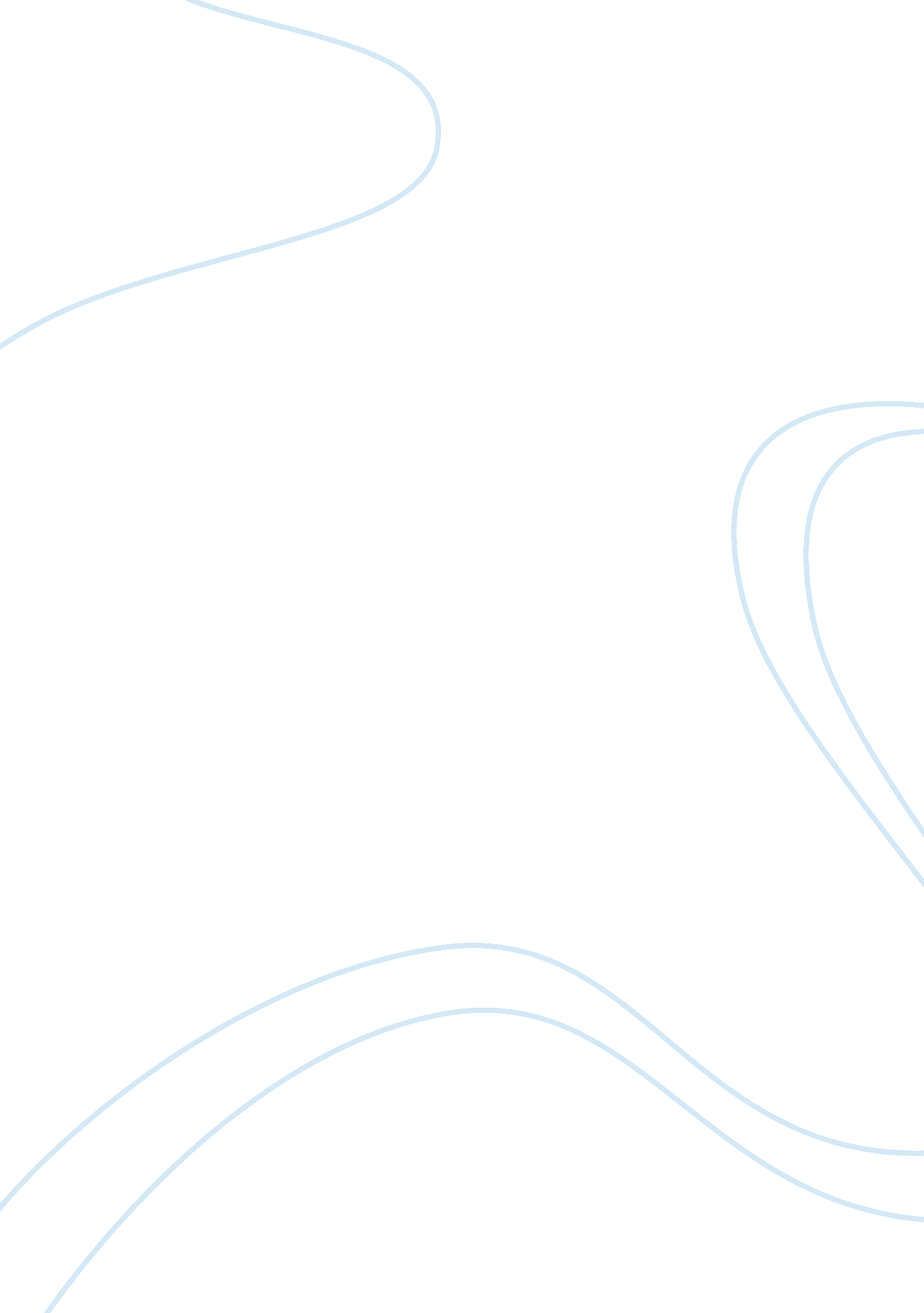 E-ticket reservation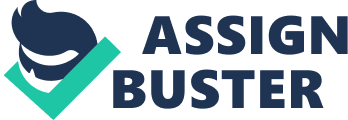 Executive summary Information technology through the ages has undergone many changes and become a part of human’s life. Consequently, a lot of innovations have appeared over the last two centuries. The invention of computers is one of the greatest humankind's inventions. Nowadays, People cannot exist without computer, further PCs are required in any companies, industries and businesses in order to increase the quality of productive profits, to store its data and make different kinds of operations. It is very difficult to imagine life without computers in office or workplace. The following report gives information about modernization of environment, improvements in a security system, hardware and installed software which will be used in the Mega Cinema. These tools will make the purchasing system of e-ticket more suitable to both consumers and also employees. 1. 0Introduction As the representatives of the group Invaders, we have researched the improvement of ticket reservation and have described equipment of special MegaCinema card system. However, we also included online reservation and improvement of MegaCinema’s website. Owing to our system, every person can get easy access for obtaining information about movies, and moreover, can reserve the tickets from any part of city by using Internet services. At the same time, our report includes the innovation of security system that gives easier way to control the entering to the cinema. The system of observation was also involved to the security service. In order to this innovation, conflicts and misunderstandings between administration and customers can be escaped. First of all, our report will show overview of Mega-Planet and the process of new reservation system. The way of creating special ID cards and diagram with all hardware’s will be also involved to the first part. Then, the security system will continue the branch of our data. And, at the end, the conclusion will be given. 2. 0 MegaCinema overview Mega-Planet is known as the largest hypermarket in Uzbekistan was constructed in 2010 and located in Yunosobod district. The building contains 5 floors and 2 floor underground parking. Shopping markets, banks, pharmacies, playground, electronics stores and groceries are involved into the first three floors. The fourth floor is the main area of multinational meals and cinema. The last floor is place for smoking. As for MegaCinema, it includes 2 simple and 1 with 3D glasses halls. Furthermore, there is a bar in the lobby of cinema. The plan of cinema you can find in Appendix A. Generally, Mega-Planet has peaceful and enjoyment atmosphere. 3. 0 Reservation system Our reservation system begins with creating of private cabinet in the website of MegaCinema (https://www. megacinema. uz ). Every person, who has access to Internet, can create private account. There are few steps for creating that will be described. “ Account” The location of private cabinet . There is button “ Account” that will be located on the website 2. There will 2 free spaces, button “ Registration” and “ Forgot Password” “ Registration” 1. Customer’s information should be written during the registration 2. The information will be divided into “ Needed Point” and “ Not important”. Necessary points will be marked “*”. It means, that customer MUST write the data into those spaces “ Forgot Password” There is some useful information that can be used if the password will be forgotten. 1. The special personal questions will be helpful to restore customer’s account. . Old password will be sent to the customer’s email. 3. Online customer’s care. All problems with loosing account can be solved by this service. “ MegaAccount” First of all, there are several sections that customer can observe in the cabinet: 1. “ My account” – there will be the information that was written during the registration. 2. “ Deposit” – the way of charging customer’s account 3. “ History” - tracking for all customers’ payment actions 4. “ Reserve the Ticket” – users can reserve tickets by this function. Other: Roles of using account. After registration, it is very important to know, how to use private account. 1. Reservation of tickets will be in the section “ Reserve the Ticket. 2. That part includes 3 free spaces and 2 buttons. Free areas are divided into “ What kind of movie”, “ Time” and “ How many tickets”. 3. The reservation will be promoted with special ID cards. Thus, every account owner will have these cards, and the information about reservation will be sent to the server. 4. 0 ID Cards Special ID cards will be sent to every owner of account. All necessary information will be implemented into ID cards. Only photos to ID cards will be user's opinion to put or not. It is necessity for personal computing. Those cards will be sent to customer’s mailbox that was written during the account registration. Waiting time will be from 3 days to a week. First time, cards will be absolute free of charge. At the same time, the information about reserving tickets from part “ Reserve the Ticket” will be automatically involved into ID cards after online order. It means that these cards will be identification of customer’s charging. Thus, cards will be checked at the entrance of MegaCinema. ID card will also help user to restore password of user’s account. The sample of ID cards’ design you can find in Appendix B1 5. 0 Payment System Methods of charging personal account are divided into several parts. They are “ PayNet”, “ SmsTo’lov”, special cards and exactly in MegaCinema. As for “ PayNet” system, the administration of Mega-Planet can contract with “ PayNet” for adding new branch into “ PayNet”’s internet services. The method of charging will be almost the similar to other payment services. Necessary information will include only ID number and the sum of money, that customer wants to charge. In order to “ SmsTo’lov” system, Mega-Planet administration can work with this service to improve payment system. As for special cards, they will be implemented to the distribution. They will be divided into 3 types of cards, “ Mega 10”, “ Mega 15” and “ Mega 25”. It means that these cards will already have the sum of money. The way of charging is described, as the filling of PIN Code and Serial number in spaces, that customer can find in the branch “ Deposit” in private account. PIN Code and Serial Number will be written under special blanket at the background of special card. 5. As for charging at MegaCinema, it is similar to PayNet system. 6. 0 Security System Our team have reviewed a lot of methods for improve the security, however, the best solution had been considered as the planting of special turnstiles before the entrance of the halls. The working of turnstiles will be accompanied by personal computers in special room. Our team supposed that it is the best way to avoid conflicts between customers and staff. The plan of MegaCinema with adding turnstiles you can find in Appendix C. At the same time, the security system relates with ID cards. Thus, checking ID cards will be through the turnstiles. It means that if customer did not reserve the ticket, there is no way to enter by using ID card. However, we have innovated old system of tickets’ selling. New special plastic cards will substitute old paper tickets. New cards will contain the information for checking by turnstile. However, only disposable watching will be provided by these plastics. By the way, we also included the observing system to the security. Some hidden cameras will be located in the MegaCinema. Thus, the security system becomes more serious. Meanwhile, the staff also will be involved to security. One turnstile will be accompanied by one person, who will follow the order. To protect MegaCinema from viruses, spyware, backup security Norton 360 v. 5. 0 will be downloaded to the server computer. Norton 360 has optimized security process to identify vulnerabilities and protection against attacks The description with hardware and software you can find in Appendix C1-C2. 7. 0 Software Special room that was described in part “ Security” is equipped with several personal computers. The OS (Operating System) of those computers will be Windows 7 Ultimate. This OS provides excellent capacity, which creates a big comfort for working. Thus, those PCs will be the server for turnstile working. At the same time, several programs will be installed on the server: The description with hardware and software you can find in Appendix D •AXIS Video Management system – program for observing captured videos by hidden cameras. •Turnstile 8. 4. 4 – program for tracking with photographing. •Norton 360 – program for protecting the server. Meanwhile, ID Cards will be designed owing to some programs: •Adobe Photoshop •IDpack 8. 0 Backup To improve our security system with recover data after its loss the authors recommend registering at online backup storage. As for best protection PowerEdge R510 Rack Server backup storage with cost-effective RAID options, and an excellent balance of internal storage, redundancy and value in a compact chassis. Norton 360 is interesting backup/security software. With Secure Online Storage it has a bonus value to its standard functions. Online backup is very comfortable process and if select only very important items, the 2 GB size should be enough for MegaCinema’s needs. As for local backup, it automatically backup your files, videos and personal information •Safeguards all observed videos and other files with automatic backup •Takes periodic snapshots of server computer hard drive to be able to completely restore your computer system to a specific backup version in the case of hard drive failure •Automatically backs up when online threats raise an increased need to save the latest version of MegaCinema’s system 9. 0 Limitations MegaCinema can face with some difficulties, such as expensive IT devices and expensive software. However, we considered, that the best solution is to get loan from any bank. Meanwhile, group Invaders supposes, that all problems with prices can be covered easily by the income of MegaPlanet. At the same time, it is considered, that there will no problems with contracting among MegaCinema, PayNet and SMS To'lov. There are several reasons that state it: 1. Common income 2. Business relationships 3. Common interests In general, there are no serious limitations, which can be harmful for creating reservation system. 10. 0 Conclusion Our suggestions are divided into comfortable using and easy access. Usual problem with queue is substituted to convenient using. Furthermore every customer can get access easily to private account. The necessity of calling to the cinema and asking about remaining tickets is transformed to online reservation without any conflicts. At the same time, high secure quality is obtained by new security system. The group invaders have created new way of selling tickets and innovate old system. The data was collected from different kinds of resources. However, the majority of information is the index of our group’s knowledge, skill and experience. As the result of our report, the idea of team’s innovation has acquired realistic shape. 